Members Subscription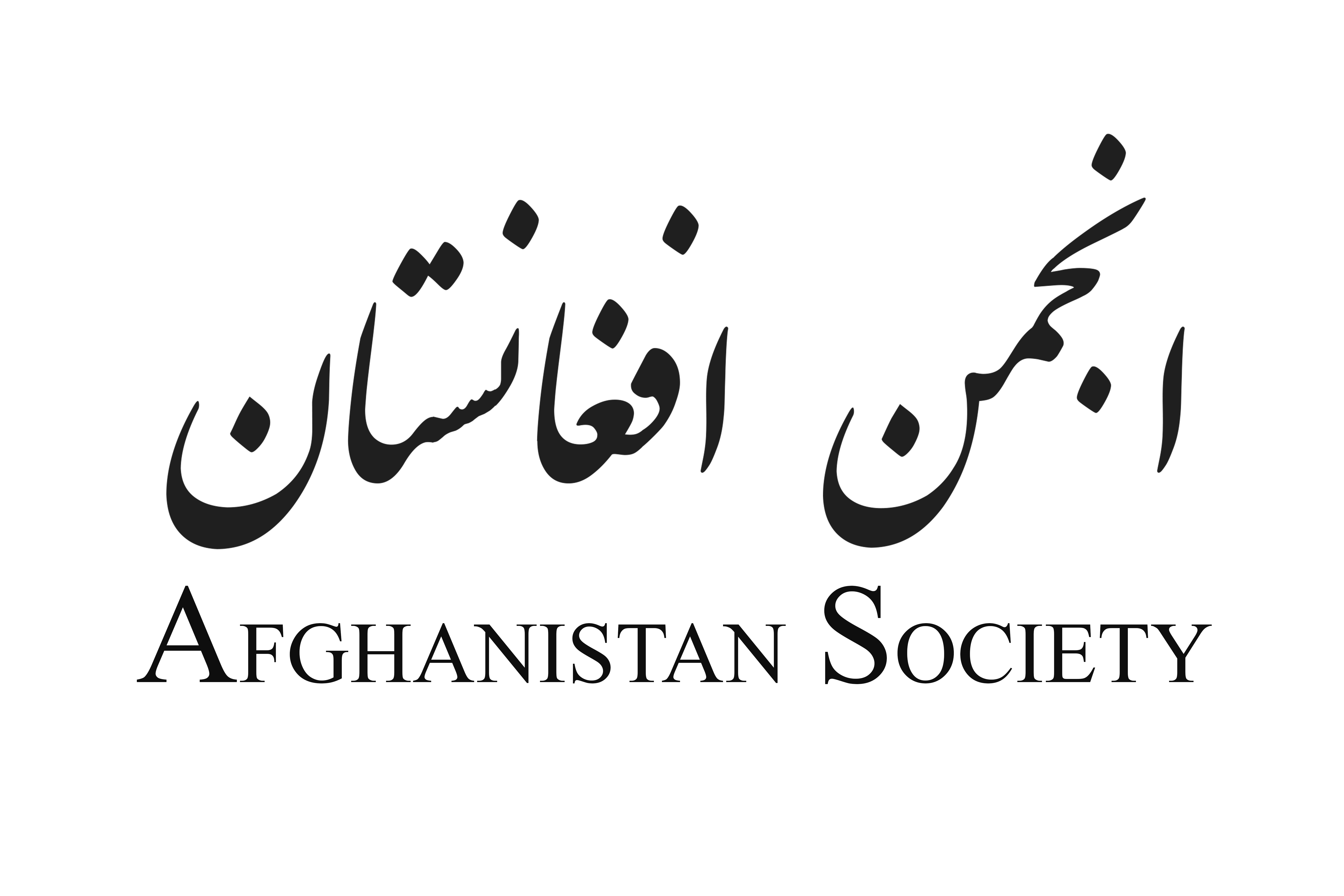 Thank you for agreeing to become a Member of the Afghanistan Society. We are delighted to have your support.   Please return this form to The Afghanistan Society, 18 Burstock Road, London SW15 2PW or scan to membership@afghanistansociety.org.uk[User ID for office use      	 ]First Name		…………………………………………………………………………………………………………..Last Name		…………………………………………………………………………………………………………..Email address		…………………………………………………………………………………………………………..Phone number		…………………………………………………………………………………………………………..Address (optional)	…………………………………………………………………………………………………………..…………………………………………………………………………………………………………………………………………………Interest in Afghanistan (optional)	………………………………………………………………………………….Affiliation/organisation (optional) 	………………………………………………………………………………….Your information will be processed in accordance with our Privacy Policy and GDPR Declaration (available on request)Subscription:   (please tick one) Annual membership £20  …..  Student annual membership £10 ….If you would like to make additional donation to the Society, please add this to your payment and show the amount here £ ……….If you are a UK taxpayer, may we claim gift aid on your donation? Yes/No(If yes, we will send you the relevant Gift Aid forms later)Method of payment:Cheque made payable to ARIN (Afghanistan Society), 18 Burstock Road, London SW15 2PWOr Bank Transfer (BACS) to:   	ARIN (Afghanistan Society), HSBCSort Code	40-04-25 	Account No.	11033999PLEASE MAKE SURE YOU IDENTIFY YOUR PAYMENT WITH YOUR NAME AS REFERENCE. Do you need a receipt? Yes/NoHow did you hear about us?		………………………………………………………………………………………..Would you be willing to volunteer?  Yes/NoSigned	…………………………………………………………………………………………………...…  Date…....….……………….